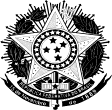 SERVIÇO PÚBLICO FEDERAL MINISTÉRIO DA EDUCAÇÃOCENTRO FEDERAL DE EDUCAÇÃO TECNOLÓGICA DE MINAS GERAISColegiado do Programa de Pós-Graduação em Engenharia de Minas – Mestrado Profissional - PPGEMINATA DE DEFESA DE QUALIFICAÇÃOA Banca Examinadora, composta pelo(a) Prof(a). Dr(a). Fulano de tal junior (Presidente) – CEFET- MG, Prof(a). Dr(a). Beltrano Sever Austim (Membro externo) – Universidade Federal de Xis Grande – UFXG-XX e Prof(a). Me. Cicrana Beltier cicuta (Membro externo) – (ETTA – Empresa Tecnologica de Tecnologia Automotiva LTDA), reunida no dia	de	de 20	, as	:	, (1ª, 2ª ou 3ª formas abaixo)1ª forma: ...sob a forma presencial, na sala 702, localizada no Centro Federal de Educação Tecnológica de Minas Gerais, Campus Araxá e instalada para a Sessão Pública de Proposta de Qualificação, 2ª forma: ...através da Plataforma Microsof TEAMS  e instalada para a Sessão Pública de Proposta de Qualificação, sob a forma parcialmente remota (Resolução CPPG 08/2020, de 09/07/2020; Resolução CEPE 09/2020, de 17/11/2020), 3ª forma: ...através da Plataforma Microsof TEAMS e instalada para a Sessão Pública de Proposta de Qualificação, sob a forma totalmente remota (Resolução CPPG 08/2020, de 09/07/2020; Resolução CEPE 09/2020, de 17/11/2020), registra que o (a) aluno (a) (inserir o nome completo sem abreviações) do Programa de Pós-Graduação em Engenharia de Minas – Mestrado Profissional, apresentou sua proposta de qualificação de mestrado intitulada: (escrever o nome completo do título sem abreviações) como parte  dos requisitos do Programa de Pós-Graduação em Engenharia de Minas do CEFET-MG, Araxá.A apresentação teve início às	horas e término às	. O (a) candidato (a) foi submetido (a)à apresentação oral e arguição por todos os membros da Banca Examinadora, que, ao assinarem, declaram ter assistido e participado integralmente da defesa. Desta forma, o (a) aluno (a): (inserir o nome completo sem abreviações) foi considerado (a)	_____________(Aprovado; Aprovado com correções, Reprovado).Observações (inserir no quadro abaixo as correções/modificações a serem realizadas)Se necessário, usar folha adicional, assinada pelos membros da banca examinadora.A Ata foi lavrada por mim, Prof.(a)	, Presidente da Banca Examinadora, que, lida e aprovada, segue assinada (digital ou presencialmente) por todos os membros.Assinatura dos membros da banca examinadoraMembro 1	Membro 2	Membro 3Discente PPGEMIN